Campus de Toledo PREP - Programa de Pós-Graduação em Recursos Pesqueiros e Engenharia de Pesca.Rua da Faculdade, 645 – Caixa Postal 52085900-970 – Toledo – PRFone: (0xx45) 3379-7077 / Fax: (0xx45) 3379-7002www.unioeste.br/posESTÁGIO DE DOCÊNCIA NOS CURSOS DE GRADUAÇÃORELATÓRIO DE ESTÁGIOToledo/PR, _____ de ________________ de __________.________________________________________Discente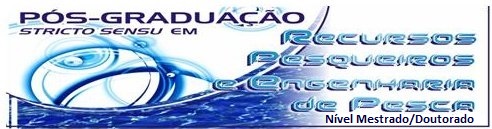 I – Informações GeraisDisciplina:                                                                Série/Ano Letivo:Curso de:Professor Responsável:Nome do(a) Estagiário(a):  Programa de Pós-Graduação em Recursos Pesqueiros e Engenharia de Pesca. Nome do(a) Orientador(a):  Período de estágio (início e término):Duração:                          horasNome dos docentes da disciplina durante o período de estágio:--II – Descrição das Atividades Realizadas(Relatar as atividades desenvolvidas durante o estágio, observando sempre as atividades previstas no plano de trabalho. Justificar se alguma atividade não foi cumprida).(Anexar complemento se necessário)III - Atividades previstas/Carga HoráriaObservação de aulas:Preparação de aulas:*Regência de classe:IV - * Conteúdo previsto para a regência (com base no plano de ensino da disciplina)(Descrever o conteúdo programático desenvolvido na regência de classe)(Anexar complemento se necessário)V - Avaliação do Estágio pelo Aluno(Importância, benefícios, sugestões para melhorar a experiência, etc.)(Anexar complemento se necessário)________________________________Professor(a) Responsável                                                   ________________________________Orientador(a)APROVADO PELO COLEGIADO DO CURSO DE GRADUAÇÃO:em _______ /________ /________ , conforme Ata nº______/__________-__________.  CCarimbo e assinatura do(a) Coordenador(a)APROVADO PELO COLEGIADO DO PREP:em _______ /________ /________ , conforme Ata nº______/__________-PREP.  CCarimbo e assinatura do(a) Coordenador(a)